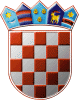 REPUBLIKA HRVATSKAKRAPINSKO – ZAGORSKA ŽUPANIJAGRAD ZLATARGRADONAČELNIKKLASA: 302-01/24-01/01URBROJ: 2140-07-02-24-11Zlatar, 20. svibnja 2024. GRAD ZLATARGRADSKO VIJEĆEPREDMET: Odluka o pokretanju postupka izrade Plana razvoja Grada Zlatara 2025. do 2029. – prijedlog za donošenje	Temeljem članka 28. Poslovnika Gradskog vijeća Grada Zlatara („Službeni glasnik Krapinsko-zagorske županije“ br. 27/13, 17A/21, 54A/21), dostavlja se na raspravu i usvajanje prijedlog Odluke o pokretanju postupka izrade Plana razvoja Grada Zlatara 2025. do 2029. 	Zbog usklađivanja ciljeva razvoja i projekata Grada Zlatara s europskim, nacionalnim i regionalnim strateškim dokumentima pristupa se izradi Plana razvoja Grada Zlatara 2025. do 2025.	Sukladno članku 38. stavku 5. Zakona o sustavu strateškog planiranja  i upravljanja razvojem Republike Hrvatske („Narodne novine“ broj 123/17, 151/22) izvršno tijelo jedinice lokalne samouprave podnosi prijedlog za pokretanje postupka izrade, izmjene i/ili dopune akta strateškog planiranja predstavničkom tijelu jedinice lokalne samouprave, koje odlučuje o prijedlogu.	Nastavno na prije navedeno predlaže se Gradskom vijeću donošenje akta u prilogu.GRADONAČELNICAJasenka Auguštan-Pentek.Prilog:Prijedlog Odluke o pokretanju postupka izrade Plana razvoja Grada Zlatara 2025. do 2029. 